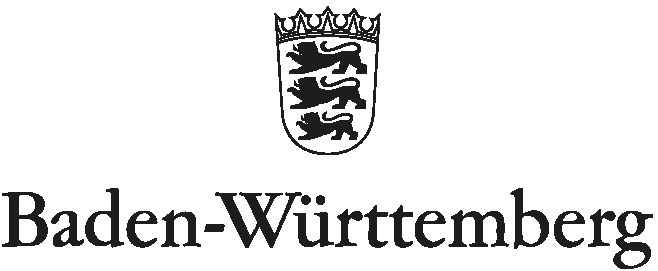 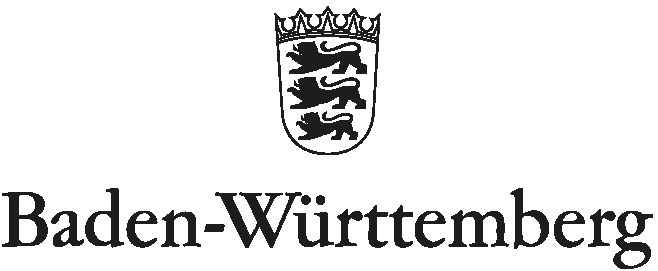 Protokoll der Bildungswegkonferenz auf Schulebene am 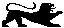 Name (AZ), geb. Ort:  / Zeit:  UhrTeilnehmer: Ergebnisprotokoll:Protokoll: 